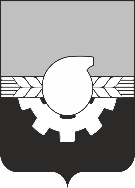 АДМИНИСТРАЦИЯ ГОРОДА КЕМЕРОВОПОСТАНОВЛЕНИЕот 17.06.2024 № 1799О демонтаже незаконно размещенных объектовРуководствуясь решением Кемеровского городского Совета народных депутатов от 19.10.2018 № 171 «Об утверждении Положения «О порядке освобождения земельных участков, находящихся в муниципальной собственности города Кемерово, и земельных участков на территории города Кемерово, государственная собственность на которые не разграничена, 
от незаконно размещенных на них объектов, не являющихся объектами капитального строительства, в том числе осуществления демонтажа 
и (или) перемещения таких объектов»1. Принять решение о демонтаже незаконно размещенных объектов,                       не являющихся объектами капитального строительства, владельцы которых неизвестны, расположенных на земельных участках, государственная собственность на которые не разграничена, а также на земельных участках, находящихся в муниципальной собственности, по адресным ориентирам: - г. Кемерово, западнее дома 58 по просп. Шахтеров (киоск по продаже плодоовощной продукции);- г. Кемерово, северо-западнее дома 74 по просп. Шахтеров (киоск по продаже плодоовощной продукции);- г. Кемерово, северо-западнее дома 90 по просп. Шахтеров (киоск по продаже плодоовощной продукции); - г. Кемерово, северо-западнее дома 106а по просп. Ленина (металлический гараж);- г. Кемерово, северо-восточнее здания 41 по ул. Кирова (киоск по продаже мороженого «Славица»);- г. Кемерово, северо-западнее здания 35 по просп. Советский (веранда);- г. Кемерово, южнее дома 90 по просп. Ленина (киоск);- г. Кемерово, ул. Патриотов, от ул. Радищева до ул. Ю. Двужильного (продовольственный киоск, металлическая конструкция).2. Вывоз и хранение демонтированных объектов и находящегося внутри него имущества осуществить силами специализированной организации.3. Утвердить состав комиссии по демонтажу незаконно размещенных объектов согласно приложению к настоящему постановлению.4. Комиссии по демонтажу незаконно размещенных объектов осуществить мероприятия по демонтажу указанного в пункте 1 настоящего постановления незаконно размещенных объектов не позднее 31 декабря 2024 года.5. Комитету по работе со средствами массовой информации администрации города Кемерово обеспечить официальное опубликование настоящего постановления и разместить настоящее постановление на официальном сайте администрации города Кемерово в информационно-телекоммуникационной сети «Интернет».6. Контроль за исполнением настоящего постановления возложить 
на первого заместителя Главы города Мельника В.П.Глава города                                                                                              Д.В. Анисимов                                                                                                    ПРИЛОЖЕНИЕ к постановлению администрации города Кемеровоот  17.06.2024 №1799СОСТАВкомиссии по демонтажу незаконно размещенного объектаПредседатель комиссии:Баранова Ольга Анатольевнаначальник управления архитектуры и градостроительства администрации города КемеровоЧлены комиссии:Мулько Егор Олеговичзаведующий отделом муниципального земельного контроля управления архитектуры и градостроительства администрации города КемеровоСаакян Ваган Аматуниевич консультант-советник отдела муниципального земельного контроля управления архитектуры 
и градостроительства администрации города Кемерово Судиловская Алина Юрьевнаконсультант-советник отдела муниципального земельного контроля управления архитектуры 
и градостроительства администрации города КемеровоЛошаков Антон Николаевичглавный специалист отдела муниципального земельного контроля управления архитектуры 
и градостроительства администрации города Кемерово